Communiqué de presse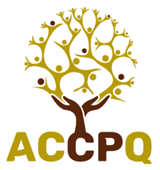 Pour diffusion immédiateLe mardi 27 avril 2021Candiac, QuébecL’association des conseillères et des conseillers pédagogiques du QuébecLancement du collectif sur la conseillance pédagogique par l’ACCPQL’association des conseillères et des conseillers pédagogiques du Québec, en collaboration avec les Éditions JFD, est fière de vous inviter au lancement du livre           La conseillance pédagogique, une profession au service des écoles québécoises.  Le lancement virtuel du collectif sur la conseillance pédagogique se tiendra le jeudi 27 mai 2021, de 16h à 17h. Lien de la rencontre virtuelle : https://zoom.us/j/4352436541Ce collectif vient enrichir le Référentiel de l’agir compétent en conseillance pédagogique en soutien à la réussite des élèves (Guillemette, Vachon et Guertin, 2019). Il met en valeur la raison d’être des conseillères et des conseillers pédagogiques et leur apport essentiel au regard de la réussite des élèves dans l’exercice quotidien de leur profession. Cet ouvrage contribue à mieux définir l’identité professionnelle des CP en milieu scolaire au Québec. « L’ouvrage répond à quelques questions quant à l’apport de l’intelligence de situation, des démarches collaboratives et de la communication pour mieux accompagner et mobiliser les membres des équipes-écoles.
Pour illustrer la réalité, des professionnels CP et des collègues universitaires mettent en exergue des exemples issus de situations professionnelles et relatives aux situations professionnelles emblématiques. S’y greffent des ancrages théoriques et une référence historique à travers trois grandes réformes de l’éducation. » (JFD Éditions, Sciences de l’éducation)L’historique et les valeurs de l’Association des conseillères et conseillers pédagogiques du QuébecL’Association des conseillères et conseillers pédagogiques du Québec est née du désir de plusieurs conseillers pédagogiques de se rassembler, d’unir leurs forces pour la reconnaissance de la profession. Les membres de l’ACCPQ sont réunis autour de ces valeurs : le professionnalisme, la collaboration, l’innovation et l’appartenance à un groupe. Nos actions permettent le réseautage, le rayonnement de l’expertise, l’insertion professionnelle des nouveaux conseillers pédagogiques et la formation continue dédiée spécifiquement à l’ensemble des conseillères et des conseillers pédagogiques.